注 册 商 标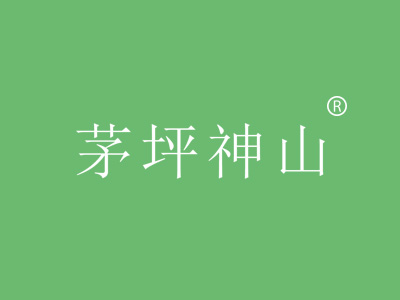 第三十类（食品类)咖啡、咖啡代用品、可可；茶、冰茶、茶饮料；糖、糖果；蜂蜜、蜂王浆等营养食品；面包、糕点；方便食品；米、面粉和谷类制品（包括五谷杂粮）；面条及米面制品（方便面、米粉等）；谷物膨化食品；豆粉、食用预制面筋；食用淀粉及其制品（百合粉、 魔芋粉、地瓜粉等）；食用冰、冰制食品（冰淇淋、冰棍、 冰糕等）；食盐；酱油、醋；芥末、味精、沙司等调味品； 酵母、酵素；食用香精、香料。联系电话：黄先生，13970653801